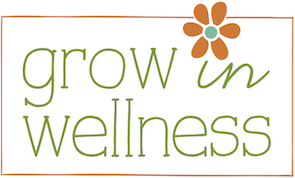 Cashew CreamerGather these ingredients:1 ½ cups raw cashews, soaked for 4 hours, then drained2 cups filtered water1 pitted date1 tsp. cinnamon½ tsp. cardamom¼ tsp. coriander1 tsp. vanilla extractPut it all together:Put all the ingredients into a high-speed blender and blend on high until well combined.  If you want a thicker consistency, reduce water by ½ cup or to make it more of a milk-like consistency, add ½ cup water or more to your preference.Keeps for one week in the fridge in a sealed container (using a mason jar is a good option).www.growinwellness.com